Energy Committee Minutes   DRAFTMeeting Date:  Thursday, June 29th 2023    7-9 PMLocation:  Town Hall, Lower level and  Zoom In attendance:  In person; Chuck Reiss and Sam Lash		On Zoom; Mike Web and Josh LeckeyMeeting called to order 7:15 PMAdded to the agenda was discussion regarding logistics for HEC meetings.Sam  will post agendas for future meetings, HEC should get agenda suggestions to Sam one week ahead of the monthly meetingMeetings will continue to be the last Thursday of the month 7 - 9 PM at town hall and by ZoomRecording of minutes will be rotated between HEC members. Chuck will be responsible for June 2023 minutes. Minutes should be posted to town hall within three days. Review of the town solar projectsThe GMP Hartland solar array is up and running an needs no further input from the Energy committeeThe police station solar array had some questions as to how the solar credits were being applied. The town manager and the company administering the solar project, Vermont Independent Energy,  are  in discussion and will work out the issue. The town landfill solar project is no longer offering a community solar aspect to project.  The administrator did not get enough interest from the public to get the minimum enrollment for the community solar portion of the project to move forward. The energy committee had discussed possible ways for some community involvement but the new investment strategy was time sensitive and alternatives were not developed.  The energy committee will send the following notice to the administrator of the landfill solar project:  “At this point in time the Hinesburg Energy Committee does not have aspirations for a community solar involvement at the Hinesburg landfill solar project. Please keep us informed of the progress of the installation. We would also like to be sure that the Hinesburg residents who did enroll for the project received their deposits back.”Energy grant opportunities Sam mentioned several opportunities for potential funding for town energy and resident’s needs:Energy Resilience grant, which has three phases:Phase 1     Monies for assessment (audits)Phase 2     Implementation of energy work, up to $500,000 availablePhase 3     Energy educational efforts, up to $4,000 availableSam will get additional information about this grant and the necessary application info. This grant is set to be available within the next week or so. Solar for All  A Department of Energy (DOE) grant targeted for lower income  residents. This grant was just announced and details are yet to be determined. The Hinesburg Energy Committee will seek more information about this opportunity. 	Electric car charging grants  Vermont program to be offered early July.Available for multi-unit housing, workplace settings and public attractions.Over 7 million dollars may be available.Discussion about how to collect the information about the significant grant opportunies that are presently available and ones to be made available soon.The energy committee will compile the information about the available funds and present it to the residents of the town at a future meeting.To start with Sam will connect with Tod Odit, the town administrator, and explore what information he may already have. There was further discussion about the potential renovation to the town hall and how some of these funds could be used to get the town hall building to net zero energy, which is one of the goals in our town plan.  Chuck has offered to speak with members of the select board about pursuing this as the renovations are being considered. Discussion for next month’s Agenda    Thursday 7/27/23Continued review of information regarding energy grant opportunitiesPlan for town wide outreach detailing funds available for energy workDiscuss the Planning Commission’s effort to update the regulations regarding housing.Meeting adjourned at 8:50 PM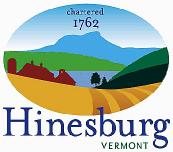 Hinesburg Energy CommitteeTown of Hinesburg	10632 Route 116 Hinesburg VT 05461802.482.2281 | hinesburg.org 